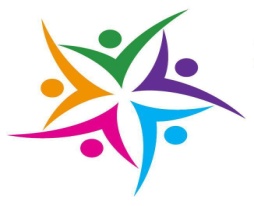 Základní škola Vsetín, Sychrov 97   MUDr. Františka Sovy 97, 755 01 VSETÍN“Je úžasné, co děti dokáží, když jim k tomu dáme příležitost….”
PREVENTIVNÍ PROGRAMŠkolní rok 2021 – 2022Vypracovala:  Mgr. Šárka Zajíčková / Školní metodik prevence:Výchovný poradce:   Mgr. Pavlína Planková  Ředitel školy: Mgr. Pavlína Planková OBSAH:1. Úvod2. Charakteristika školy3. Analýza současného stavu školy z hlediska rizikového chování, zaměření školy4. Cíle preventivního programu5. Hlavní aktivity školy v rámci preventivního programu /obsahHlavní úkolyPlán aktivit1. Úvod:Základním obsahem tohoto programu je primární prevence rizikového chování. Způsob, jak účinně předcházet rozšíření těchto jevů musí být založen na kombinaci aktivit a opatření v oblasti prevence.Program se proto snaží žákům nejen předávat informace, ale především se snaží ovlivnit postoje a chování v rizikové populaci.Mezi rizikové chování u mládeže patří řada výchovných problémů, poruch chování, záškoláctví, různé formy násilného chování, projevy rasismu, xenofobie, intolerance, užívání alkoholu, kouření, drog. V souvislosti s tímto chováním se vyskytují problémy týkající se kriminality a delikvence, virtuálních drog a patologického hráčství.Je důležité, aby tento preventivní program pomáhal dětem a dospívajícím umět si vážit sebe samotného, řešit konflikty na různých úrovních a být rovněž schopen čelit tlaku vrstevníků. Snažíme se proto zvýšit u žáků pozitivní sebevědomí asertivním tréninkem, nácvikem schopnosti odmítnout, zkvalitněním sociální komunikace a schopnosti obstát v kolektivu.Preventivní program je systémovým nástrojem školy k potlačení nežádoucích prvků v chování žáků. Jeho cílem je zlepšení sociálního klimatu školy. Zahrnuje širokou škálu různých aktivit, které jsou dány specifickými podmínkami školy. Např. rozvoj sociálních kompetencí žáků, potlačení všech forem neakceptovatelného chování, což převedeno do praxe znamená bezpečnou školu pro děti i učitele, ve které by se všichni cítili dobře a měli své místo a zázemí.Preventivní program zahrnuje: specifickou práci s třídou, pokud se vyskytne některý negativní projev chování (např. nácvik psychosociálních dovedností, nácvik komunikace aj.).besedy a přednášky,kvalitní nabídku volnočasových aktivit ve spolupráci s rodiči a dalšími odborníkyaktivity ve spolupráci s dalšími odborníky (Policie, KPPP, soc. kurátoři a další.)Preventivní působení je součástí výuky i života ve škole. Každodenní život školy má mít takovou kvalitu, aby dětem umožňoval osvojit si zdravý životní styl, který je nejúčinnějším preventivním nástrojem.2. Charakteristika školyNaše škola je součástí sídlištního komplexu Sychrov a je situována v dolní části tohoto sídliště. Školní areál tvoří několik pavilonů, které jsou vzájemně propojeny. Na II. Stupni předloni proběhla modernizace většiny učeben. Také školní je hřiště je po celkové rekonstrukci. Součástí školy je také školní jídelna, družina, klub a vybudovaná venkovní učebna. Škola je centrem dění na sídlišti, a proto se snažíme řadou různých aktivit podpořit zdravý a aktivní vývoj sídlištní mládeže a předcházet tak negativním jevům. Stále usilujeme o to, aby naše škola byla zázemím nejen pro žáky, další děti ze sídliště a jejich rodiče, ale i pro pedagogy a širší veřejnost.Preventivní působení musí být součástí výuky i života ve škole a také mimo ni. Každodenní život školy by měl mít takovou kvalitu, aby dětem umožňoval osvojit si zdravý životní styl, který je nejúčinnějším preventivním nástrojem.Prevence rizikového chování u naší mládeže představuje rovněž nejrůznější aktivity i v mimoškolní činnosti naší školy. Jelikož má škola rozsáhlé sportovní zázemí, dobrou a moderní vybavenost učeben, keramickou dílnu apod., odvíjí se od toho taky řada akcí a zájmových kroužků pro děti. Množstvím volnočasových aktivit se snažíme co nejvíce podchytit volný čas žáků. Mimo sportovní, umělecké i vědecko-naučné kroužky mají žáci možnost využívat řady zajímavých akcí pořádaných školou, a to někdy i o víkendech. Akce školy, které jsou vyhledávanými nejen mezi našimi žáky, ale i jejich rodiči a žáky z jiných škol, se ve školním roce 2020 – 2021 z důvodu mimořádných opatření a hygienických omezení /Covid-19/ ve většině případů nekonaly.Preventivní a další výchovné projekty byly v době prezenční výuky zařazovány do vyučovacích bloků jak na prvním, tak na druhém stupni a rovněž ve školní družině a školním klubu. Škola celoročně dle možností a potřeb úzce spolupracuje s odborníky (KPPP, lékaři, zdravotním ústavem, PČR, protidrogovým koordinátorem, organizacemi v oblasti prevence sociálně patologických jevů, OSPOD) i s ostatními subjekty pracujícími v oblasti výchovy a vzdělávání mládeže, sportovními a zájmovými organizacemi, s cílem zajištění a zatraktivnění volnočasových aktivit.Preventivní program vychází z následujících dokumentů MŠMT:Metodický pokyn MŠMT č.j. :20 006 u dětí a mládeže2007-51 k prevenci sociálně patologických jevůMetodický pokyn MŠMT č.j. :24 246/2008-6 k prevenci a řešení šikanování mezi žáky škol a školských zařízeníStrategie prevence sociálně-patologických jevů u dětí a mládeže v působnosti resortuNárodní strategie prevence a snižování škod spojených se závislostním chováním 2019-2027Národní strategie primární prevence rizikového chování dětí a mládeže na období 2019-2027Akční plán realizace Národní strategie primární prevence rizikového chování dětí a mládeže na období 2019-2021Metodický pokyn MŠMT č.j. :10 194/2002-14 k jednotnému postupu při uvolňování a omlouvání žáků z vyučování, prevenci a postihu záškoláctví3. Analýza současného stavu školyMezi nejčastěji řešené problémy patří vztahy mezi žáky a chování žáků k učitelům. Věnujeme náležitou pozornost absenci žáků, případné neomluvené hodiny řešíme ihned s rodiči, čímž chceme předejít záškoláctví. Jsme si dobře vědomi toho, že školní úspěšnost našich žáků závisí také na tom, aby se ve škole všichni cítili dobře, proto dbáme na tvorbu pozitivního třídního i školního klimatu. Vztahy mezi žáky pozitivně formujeme během třídnických hodin, hodin výchovy ke zdraví, etických výchov či společných výjezdů /adaptační pobyty, exkurze, projekty/. Žáci vyrůstají v různých rodinných prostředích, mnohdy chybí sociální kontakty, udržování vztahů, děti se cítí samy, mají strach o život svůj i o život blízkých zvláště nyní v době uzavírání škol z důvodu zhoršené epidemiologické situace. Soustředíme se proto také na obnovení vztahů v kolektivu, znovuoživení pravidel soužití třídy, na antistresové aktivity, které směřují k podpoře duševního i tělesného zdraví. Při využívání moderních informačních technologií roste riziko kyberšikany, zneužívání osobních údajů a dalších nebezpečí související s internetem, proto dbáme na pravidelnou prevenci a důsledné poučení žáků. Naší snahou je tyto žáky podpořit a navázat, co nejužší spolupráci s rodiči žáků, abychom mohli rizikové chování řešit již v zárodku.Ve svých programech se pedagogové zaměřovali na rozvoj osobnosti žáků, posílení jejich zdravého sebevědomí a sebedůvěry, orientaci v životních a etických hodnotách a rozhodovacích procesech, v propagaci zdravého životního stylu. Při veškerých aktivitách a projektech se snažíme prohloubit spolupráci mezi žáky 1. a 2. stupně, pomoc velkých malým, vzájemný respekt mezi žáky různého věku a vytvoření zdravého sociálního klimatu ve třídách a v celé škole. V letošním školním roce 2021/2022 navážeme na již osvědčené programy, ale chceme také žákům poskytnout programy nové, které budou vycházet z jejich aktuálních potřeb a specifických situací.Mapování situace z hlediska rizikového chováníÚroveň rizikového chování žáků na škole je zjišťována průběžně, prací třídníchučitelů a učitelů ostatních předmětů, připomínkami dětí.Informační zdroje Informace od OMPInformace získané z odborných seminářů a pracovních setkání ŠMP.Internetové stránky zaměřené na oblast rizikového chování.Knihy, letáky zaměřené na oblast rizikového chování. Poznatky získané na základě vlastního šetření. Informace získané od pracovníků a žáků školy.Videa a filmy zaměřené na oblast rizikového chování. Informace z médií. 4. Cíle preventivního programu:Dlouhodobé cíle naší školy: budovat pozitivní sociální klima ve škole, kvalitní mezilidské vztahy, podporovat vzájemnou pomoc, a to nejen mezi jednotlivci, ale také mezi jednotlivými třídními kolektivyučit žáky schopnosti samostatného rozhodování a zodpovědnosti za své chování vyžadovat zásady slušného chování a dodržování Školního řádu pěstovat v žácích pocit sounáležitosti k dění ve škole posilovat duševní odolnost vůči stresovým situacímsledovat a odhalovat problémy žáků, a hlavně jim poskytovat rychlou a účinnou pomoc /diagnostikovat vztahy v problémových třídách věnovat zvýšenou pozornost žákům se slabým prospěchem a žákům z méně podnětného sociálního zázemíukázat žákům zdravý způsob života a nabídnou možnosti, jak trávit volný časvést žáky k jasnému odmítnutí všech projevů agresivity a destruktivního chovánímotivovat učitele ke spolupráci na programumotivovat rodiče ke spolupráci na programuzlepšení informovanosti žáků, rodičů i pedagogů v oblasti prevence rizikového chovánísystematická spolupráce s odborníky (KPPP, lékaři, zdravotní ústav, PČR, protidrogový koordinátor, organizace v oblasti prevence sociálně patologických jevů)Střednědobé cíle: systematická práce s třídními kolektivy za účelem kvalitní a přátelské atmosféry ve škole integrace témat prevence do výuky odpovídajících předmětů: prvouka, český jazyk, přírodověda, přírodopis, výchova k občanství, výchova ke zdraví a jinékontinuální podpora žáků v zapojování se do zájmových aktivit, tj. ke smysluplnému trávení volného času stálé zlepšování spolupráce s rodičiKrátkodobé cíle: na základě současné situace posilujeme právní povědomí žáků a snižujeme rizika netolismu a stálou prioritou je také předcházet prvním zkušenostem s kouřením a s alkoholem.využívat distanční formu vzdělávání k prohlubování komunikačních dovedností žákůzmapování situace ve třídách a redukce nevhodného chování žáků (náplň třídnických hodin) podporování a vedení peer programu na škole – informovanost a aktivní začlenění žáků v programu prevence prohlubování spolupráce mezi pedagogy a metodikem prevence – udržení preventivního týmuudržovat dobré a zdravé vztahy mezi školou a rodinou (prevence záškoláctví) uskutečnit další kohezní výjezd pro třídy vstupující na druhý stupeňzapojit do projektů realizujících se v tomto roce žáky z rizikových skupin i s nadáním vytvoření seznamu konaných akcí zaměřených na prevenci a jejich popis na webových stránkách školyrealizace seminářů pro pedagogy  Hlavní aktivity školy v rámci preventivního programuSystematické vzdělávání metodika prevence, výchovného poradce a dalších pedagogických pracovníků. Tito pracovníci jsou absolventy odborných seminářů a své poznatky uplatňují následně při práci s žáky. Na prevenci se podílejí všichni pedagogičtí pracovníci, obzvláště pak třídní učitelé, kteří nejlépe znají atmosféru v jednotlivých kolektivech a jsou schopni nejrychleji odhalit počínající problémy. Vedení  školy / ředitel:Vytváří podmínky pro předcházení vzniku rizikového chování zejména:zabezpečením poskytování poradenských služeb ve škole se zaměřením na primární prevenci rizikového chováníkoordinací tvorby, kontrolou realizace a pravidelným vyhodnocováním Minimálního preventivního programu a začleněním Školního preventivního programu do osnov a učebních plánů školního vzdělávacího programu školy řešením aktuálních problémů souvisejících s výskytem rizikového chování ve škole jmenováním školním metodikem prevence pedagogického pracovníka, který má pro výkon této činnosti odborné předpoklady, případně mu umožní studium k výkonu specializovaných činností v oblasti prevence rizikového chování zajištěním podmínek pro systematické další vzdělávání školního metodika v oblasti specifické primární prevence spoluprací s metodikem prevence v PPP a s krajským školským koordinátorem prevence podporou aktivit příslušného obecního úřadu zaměřených na využívání volného času žáků se zřetelem k jejich zájmům a jejich možnostem a spolupráci se zájmovými sdruženími a dalšími subjekty. Školní metodik prevence1) Metodické a koordinační činnostikoordinace tvorby a kontrola realizace preventivního programu školykoordinace a participace na realizaci aktivit školy zaměřených na prevenci záškoláctví, závislostí, násilí, vandalismu, sexuálního zneužívání rizikových projevů sebepoškozo-vání a dalších sociálně patologických jevůmetodické vedení činnosti pedagogických pracovníků školy v oblasti prevence rizikového chování (vyhledávání problémových projevů chování, preventivní práce s třídními kolektivy apod.)koordinace vzdělávání pedagogických pracovníků školy v oblasti prevence rizikového chování spolupráce s vedením školy při kontaktování odpovídajícího odborného pracoviště a participace na intervenci a následné péči v případě akutního výskytu rizikového chování metodik spolupracuje s výchovným poradcem na škole, s metodikem prevence KPPP, případně s krajským školským koordinátorem prevenceúčast na výchovných komisích2) Informační činnostizajišťování a předávání odborných informací o problematice rizikového chování o nabídkách programů a projektů, o metodách a formách specifické primární prevence pedagogickým pracovníkům školy3) Poradenské činnostivyhledávání a orientační šetření žáků s rizikem či projevy rizikového chování; poskytování poradenských služeb těmto žákům a jejich zákonným zástupcům, případně zajišťování péče odpovídajícího odborného pracoviště (ve spolupráci s třídním učitelem a ředitelkou školy) spolupráce s třídními učiteli při zachycování varovných signálů spojených s možností rozvoje rizikového chování u jednotlivých žáků a tříd a participace na sledování úrovně rizikových faktorů, které jsou významné pro rozvoj rizikového chování ve škole Výchovný poradce1. Oblast výchovy podpora žákům s výchovnými problémy, rozbor příčin, doporučení vhodného působení, projednání s rodiči, zajištění spolupráce rodičů a školy pomoc žákům s osobními problémy (sebepoznání, vzájemná úcta, vztahy mezi vrstevníky, vztahy k dospělým, rozhodování, řešení problémů, zaujímání postojů)spolupráce s třídními učiteli při přípravě třídnických hodin spolupráce s odborem sociálních věcí a PPP, SPC účast na jednání výchovných komisí účast v hodinách, pomoc při řešení konkrétních problémů 2. Oblast vzdělávání evidence žáků s výukovými obtížemi péče o žáky s výukovými obtížemi, upřesnění forem práce s nimi, časový harmonogram řešení situace, rozbor situace se žákem, spolupráce s třídním učitelem, příslušným vyučujícím, rodiči, PPP, SPC  zpracování individuálních vzdělávacích plánů a dohod o spolupráci mezi rodiči a školou doporučení k odborným vyšetřením  3. Profesní orientace žáků konzultace s rodiči a žáky aktuální informace žákům 9.ročníkuinformace o volbě povolání pro rodiče konzultace pro učitele: dle dohody, jednání výchovné komiseTřídní učitel (ve vztahu k primární prevenci):spolupracuje se školním metodikem prevence na zachycování varovných signálů, podílí se na realizaci Preventivního programu a na pedagogické diagnostice vztahů ve tříděmotivuje k vytvoření vnitřních pravidel třídy, která jsou v souladu se školním řádem a dbá na jejich důsledné dodržování (vytváření otevřené bezpečné atmosféry a pozitivního sociálního klimatu ve třídě); podporuje rozvoj pozitivních sociálních interakcí mezi žáky třídy získává a udržuje si přehled o osobnostních zvláštnostech žáků třídy a o jejich rodinném zázemí.  Vzdělávání pracovníkůKaždý pracovník má možnost dalšího vzdělávání. Nabídka všech vzdělávacích programů je vyvěšena na určeném místě a zasílána prostřednictvím emailů. Pracovníci školy znají důležitost prevence a postupy řešení problémů. Pedagogičtí pracovníci vědí, jak vypadají nezdravé sociální vztahy a ví, jak mají postupovat.Preventivně výchovná činnost žákůZajištění vhodných programů na podporu sebevědomí, umění komunikace, vytváření pozitivních vztahů nebo na zjištění rušivých zvláštností chování atd.Žáci vědí, co je a co není šikana a jak se zachovat, když se v jejich okolí objeví.Hlavní úkoly:I. Sledování konkrétních podmínek a situace ve škole z hlediska možnosti výskytu rizikového chování a jeho včasné podchycení:zmapování výchovných problémů a poruch chování žáků v jednotlivých třídáchvyhledávání jednotlivých rizikových skupin dětí (formy dotazníků, sociometrická šetření aj.)zavedení přehledné dokumentace, úzká spolupráce s výchovným poradcemII. Výchova ke zdravému životnímu stylu, preventivní, etická a právní výchova ve výuce jednotlivých předmětů-dle ŠVPIII. Další vzdělávání školního metodika prevence a ostatních pedagogických pracovníků-pedagogičtí pracovníci jsou vzděláváni pravidelně v rámci nabídnutých programů a seminářů pořádaných PC Zlín, PPP ve Vsetíně a dalšími semináři v ČR dle nabídky-metodička prevence se pravidelně účastní pracovních schůzek metodiků pořádaných PPP ve Vsetíně a dalších odborných seminářů dle aktuální nabídky-výchovná poradkyně se účastní odborných seminářů dle aktuální nabídky.-účast pedagogických pracovníků na seminářích – sociální dovednosti pro pedagogické pracovníky, komunikační dovednosti, šikana, umění jednat s lidmi.IV. Navozování příznivého psychosociálního klimatu ve školevytváření atmosféry vzájemnosti, důvěry, respektu a bezpečí ve školePřístup k informacím a práce s informacemiUmění používat různé informační zdroje, kriticky zhodnotit, porovnat informace. Vytváření vlastního názoru, životního postoje.Poznání základních lidských potřeb (fyzických, psychických, emočních)SpolupráceCelé školy, všech žáků, učitelů – důvěra ve vztahu žák – žák a učitel – žák Otevřená komunikace mezi školou a rodiči – otevřenost a důvěra ve vztahu učitel (škola) – rodičSpolupráce učitelů v rámci pedagogického týmuPropojení školy s dalšími institucemi (odb. pracoviště, organizace působící v oblasti primární prevence)V. Zajištění dostatečné nabídky využití volného času dětíorganizování volného času dětí v rámci činnosti školní družiny a školního klubuzájezdy do divadla ve Zlíně, plavání, solná jeskyně, víkendové a prázdninové pobyty aj.Další volnočasové aktivity školy: Z důvodu současné situace jsou volnočasové aktivity omezeny na minimum a pouze v rámci možnosti dodržení stávajících opatření.VI. Spolupráce s rodiči a osvětová činnost pro rodiče a žáky-poskytovat rodičům poradenskou službu-využívat nástěnky ke zpřístupnění základních telefonních čísel pro pomocv krizových situacích dítěte-seznamovat rodiče s touto problematikou na třídních schůzkách, seznamovat je s výsledky dotazníků, se situací ve škole-předávat rodičům letáčky a brožury s popisem chování dětí, které se dostaly donějaké vážné situace spojené s patologickými jevy, nebo návody na řešení situace, kdy je u dítěte zjištěn některý z patologických jevůVII. Spolupráce s oddělením sociální prevence, policií, oddělenímpéče o mládež, krajskou pedagogicko-psychologickou poradnou, se zdravotním ústavem, centrem Archa, lékaři, spolupráce se Zrnkem-pořádání přednášek a besed s odborníky různých zařízení a institucí-spolupráce při řešení problémůVIII. Uplatňování přiměřené represedle školního řáduPŘEDBĚŽNÝ  PLÁN  AKTIVITZáří 2021Zapojení do celostátní akce Noc vědců Česko proti chudobě – s Lískou a městem Vsetín Adaptační pobyt /žáci 5. ročníku, 1. ročníky/BESIP- Preventivní program Městské policie /1. ročníkyŘíjen 2021Seznámení ostatních vyučujících s preventivním programemZapojení do celostátních oslav založení ČeskoslovenskaPřírodovědný klokanBESIP- Preventivní program Městské policie / 2.ročníkyJaloveček- přírodovědná soutěž pro I. a II. stupeň Internet bezpečně / e- bezpečí /7.ročníkyDen stromů-  „Stromy a my“ (20.10.)HalloweenDopravní průprava /1.stupeňListopad 2021Krajská konference EVVO (zapojení žáků)Online závislosti- prevence / společnost e-DuhaProjekt Člověk v  tísni- Jeden svět na školách, příběhy bezpráví – pro žáky 8.-9. ročníků, Sociální sítě - Preventivní program Městské policie /3.ročníkyAGARTA- prevence k látk. závislostem / 6 .-9. ročníkyŠkolička pro předškolákyO poklad strýca Juráša / pro I. a II. StupeňInternet bezpečně / e- bezpečí /5.-6- ročníkyOsvětim / žáci 9.ročníkuProsinec 2021Mikulášský denSvětlušky ve školeVánoční strom pro zvířátkaŠkolička pro předškolákyČesko zpívá koledyVánoční jarmark?Vánoční besídky ve třídáchBiologická olympiáda - školní kolo / II. stupeňVýroba přáníček Leden 2022Školní kolo chemické olympiády / pro žáky 8.- 9. ročníků,Školička pro předškolákyInternet bezpečně / e- bezpečí /6.-8. ročníkyPasování prvňáčků, Slavnost SlabikářeLyžáček / I. stupeňMaškarníLyžařský kurs /II. stupeňÚnor 2022Školní kolo recitační soutěže / I. stupeňPomoc zvířátkům v zimě - sypání ptákům na krmítka, vycházky ke krmelci (celou zimu)Přírodovědná soutěž / pro I. a II. stupeňInternet bezpečně / e- bezpečí /Březen  2022Měsíc knihy- čtenářské dílny /I. stupeňAkce ke Dni vody (24.3.)Hasík /   I. stupeňVelikonoční jarmark?Duben 2022Měsíc bezpečnostiBezpečnost cyklistů- dopravní hřiště /4. ročníkyAkce ke Dni Země  (22.4.)Ukliďme Česko – pomáháme  v dobrovolnické celosvětové akciDen zdraví / II. stupeňKvěten 2022Den rodiny (15.5.)Akce dětí ke Dni matek  / I. stupeňAtletická všestrannost   / pro I. a II. stupeňČerven 2022Dětský den pro mladší žáky naší školySběr léčivých rostlinŠkolní výletyTuristický (event. vodácký) kurz pro žáky II. stupněCyklistický  výlet starších žáků I. a  II. stupeň)             Celoročně:vycházet z úspěšných akcí z minulých ročníkůzapojení školy do daných projektůspolupráce žáků 1. a 2. stupně – „Můj mladší kamarád – můj velký ochránce“pravidelné kroužky a jiné volnočasové aktivity/ dle možnostínávštěvy filmových a divadelních představení a jiných kulturních akcízapojení se do sportovních soutěžízapojení se do vědomostních soutěžíúčast ve výtvarných a jiných uměleckých soutěžíchnávštěvy knihovny, výuka v MVKkulturní a vzdělávací akcenaučně – poznávací výlety, vycházky a exkurzedotazníky o mimoškolní činnosti dětídotazníky k šikaně – pro zmapování situace ve třídězvyšování podílu přístupu žáků k živé přírodě v rámci vyučování – vyučování v terénu, přírodniny místo maket v hodinách atd...vycházky žáků se školní družinou do přírody relaxační odpoledne v solné jeskynidivadelní představení Zlínbesedy a přednášky zaměřené na utváření kvalitních mezilidských vztahů, problematiku závislostí, zdravé výživy a životního stylu, šikany a sexuální výchovyZákladní škola Vsetín, Sychrov 97   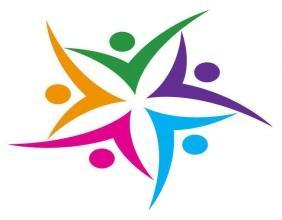                			MUDr. Františka Sovy 97, 755 01 VSETÍN              		 	je úžasné, co děti dokáží, když jim k tomu dáme příležitost…        ROČNÍ PLÁN ŠKOLNÍ DRUŽINY                            2021–2022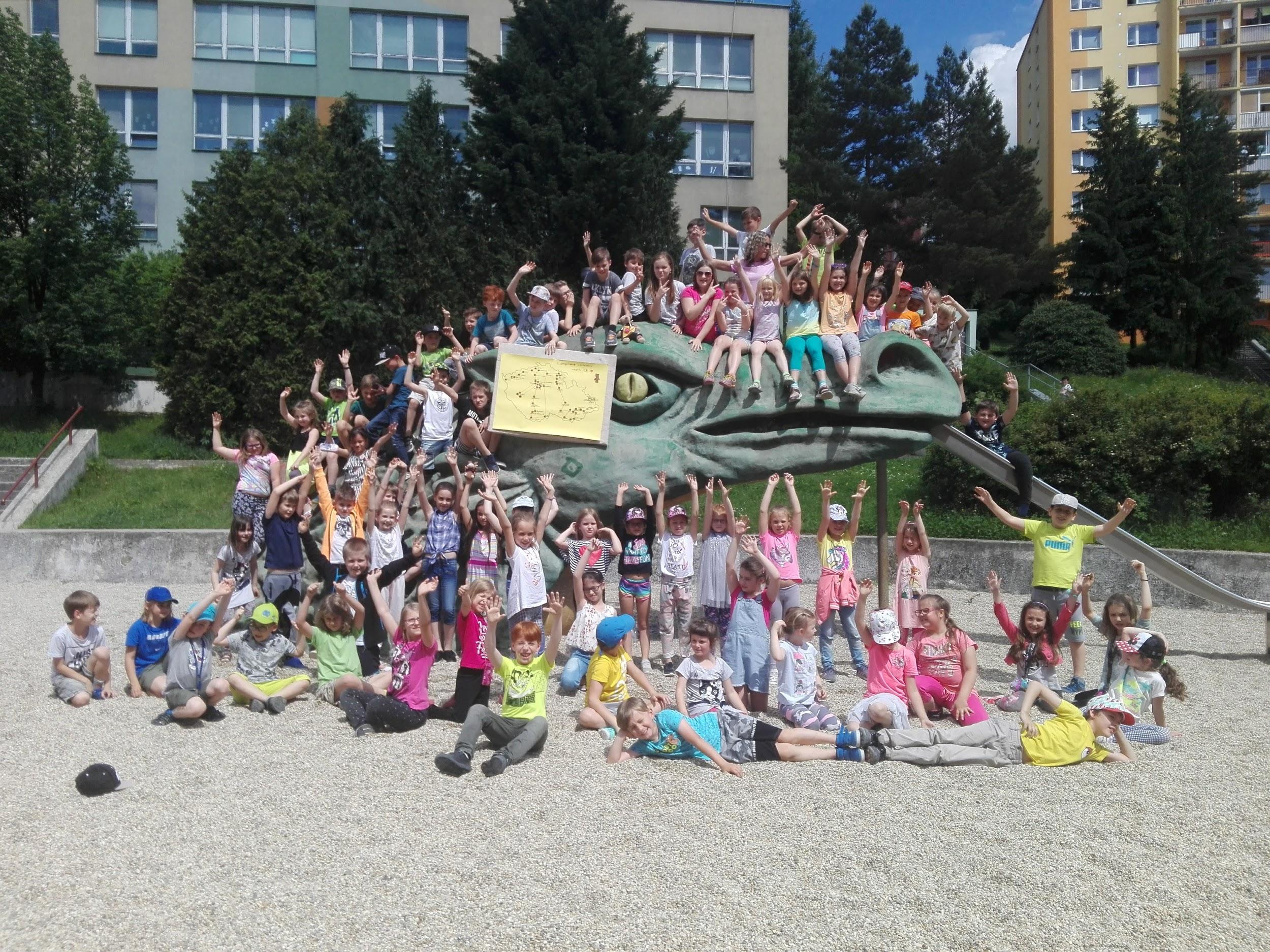 Základní škola Vsetín, Sychrov 97                  			MUDr. Františka Sovy 97, 755 01 VSETÍN              		 	je úžasné, co děti dokáží, když jim k tomu dáme příležitost…Školní družina má 6 oddělení, která navštěvují žáci 1.- 4. ročníku.Ve školní družině se uskutečňují zájmové a odpočinkové činnosti a také příprava na vyučování, která by měla probíhat nenásilnou a zábavnou formou.Základním prostředkem práce ve školní družině je hra, která přináší kladné emoce, radost, navozuje nové zážitky, využívá prvky zážitkové pedagogiky.PRAVIDELNÉ MĚSÍČNÍ ČINNOSTIOdpočinkové činnosti:odstraňování únavy žáků z vyučování, řešení odpočinku dle individuálních potřeb, vytváření celkové duševní pohody žákůkomunitní kruh na koberci – komunikační hry, klidové hry, četba knih, poslech hudby, stolní hry, konstruktivní hry, karetní hry, tematické a námětové hrykreslení, modelování, korálkohraníRelaxační činnosti:pohybové aktivity na čerstvém vzduchu k přihlédnutí počasítělovýchovné chvilky v tělocvičně, na hřištisoutěživé hry, hry se sportovním náčiním (míče, švihadla, kruhy, stuhy…)taneční cvičení při hudbě, relaxační cvičení při hudbězdokonalování sportovní zdatnostiSpontánní činnosti:každodenní individuální klidové činnosti po obědě a při pobytu venkuvlastní aktivita žákůčinnosti dle výběru žákůvolná hra s vlastními pravidly a zapojením fantazieRekreační činnosti:hry s pohybovými prvky, stolní hry, malování, volné hrykonstruktivní a tematické hryvycházky, sportovní a míčové hrypohybové aktivity na čerstvém vzduchutělovýchovné chvilky, pohybové hryZájmové činnosti:Výtvarné a pracovní:kresba, malba, koláže, mozaika, netradiční techniky, práce s různými materiály (látka, vlna, karton, barevný papír, kamínky, samotvrdnoucí hmota, aj.)práce montážní a demontážní, práce prostorovévýtvarné a rukodělné dílnyZákladní škola Vsetín, Sychrov 97                  			MUDr. Františka Sovy 97, 755 01 VSETÍN              		 	je úžasné, co děti dokáží, když jim k tomu dáme příležitost…Literárně dramatické:čtení na pokračováníhraní s češtinou – jazykolamy, slovní hříčky, hádanky, hry s písmeny, básničkydramatizace textu, příběhů, pohádekpráce s knihou, časopisy, encyklopediemi, atlasyHudebně – výchovné:zpěv – lidové písničky, koledy a vánoční písničkyhudebně-pohybové činnosti, tanecrytmizace - na dřívka, na tělo, improvizované hudební nástroje (chrastítka, šustítka,aj)pohybové aktivity spojené s hudbouúčast na veřejných vystoupeních, besídkách, soutěžíchSpolečenskovědní:vytváření zájmu o společenský živottradice a zvykyhistoriePřírodovědné:vycházky do přírody, pozorovánírozvoj zájmu o příroduochrana životního prostředí, ekologieSportovní:zdokonalování fyzické zdatnostikolektivní hry – vytváření smyslu pro “fair play”potlačování nesportovního chováníDopravní výchova:upevňování pravidel silničního provozuprohlubování znalosti základních dopravních značekbezpečné chování na komunikacibezpečná jízda na kole, koloběžce, bruslíchPříprava na vyučování:úkoly a hry směřující k procvičování a upevňování probraného učiva zábavnou formouhry rozvíjející jazykové, matematické schopnosti a dovednosti kvízy, hlavolamy, spojovačky, hádankyhry na rychlost a postřehvědomostní společenské a stolní hry, karetní hryPříležitostné činnosti a akce:poučení o bezpečnosti před každou činností a akcídodržování správně hygieny, stolování, chovánísportovní aktivity – využívání tělocvičen, školního hřiště, školní zahradypravidelný pobyt venku dle aktuální nabídky programů: galerie (výstavy), knihovna městská i školní, hvězdárna, vsetínský zámek, nízkoprahové zařízení pro děti a mládež ZRNKO, zábavní centrum Džungle, minigolf, bowling, kuželna, kino Vatra, středisko volného času Alcedo, přednášky, besedy (policie, hasiči, aj.).Základní škola Vsetín, Sychrov 97                  			MUDr. Františka Sovy 97, 755 01 VSETÍN              		 	je úžasné, co děti dokáží, když jim k tomu dáme příležitost…PLÁN PRÁCE V JEDNOTLIVÝCH MĚSÍCÍCHZÁŘÍ seznamujeme se s novým prostředí školy, s novými kamarádyseznamujeme se s vnitřním řádem a ročním plánem ŠDupevňujeme pravidla společenského chování – stolování, hygiena, úklidspolečně stanovujeme pravidla společného chování v kolektivu učíme se sebeobsluze v jídelně i v šatně (učíme se samostatnosti)orientujeme se ve škole – kreslíme plánek školyupevňujeme bezpečnost chování při pobytu venku – přechody, dopravní značky, semafory, dopravní prostředky, sportovní aktivityhrajeme seznamovací hry – poznáváme se podle hlasu, hmatuprázdninové zážitky – kreslíme, vyprávímeŘÍJEN pozorujeme proměny přírody, hledáme cesty k souladu mezi ní a člověkem – vycházky do okolí, lesa (stavíme domečky z přírodnin)rozšiřujeme znalosti a dovednosti v oblasti environmentální výchovy – převážně třídění a recyklace odpadůpodzim v zahradě – modelujeme, kreslíme ovoce a zeleninurozpoznáváme jednotlivé druhy ovoce a zeleniny podle hmatu, chuti a vůně, chápeme jejich nenahraditelnost pro naše zdraví, zpracováváme (mošt, šťáva)využíváme rozmanitost a barevnost podzimní přírody – sbíráme plody a přírodniny, využíváme je k tvorbě koláží, k výrobě šperků a jiných výrobků učíme se písničky, básničky tematicky spjaté s podzimem výtvarné zpracování dýně, přípravy na HalloweenLISTOPAD barvy podzimu v klovatině, frotáž, otisky listů, kolážesušíme ovoce a přírodniny – ochutnáváme, tvoříme přívěsky, korálky a jiné výrobkyučíme se, jak zvířata přezimují (stěhovaví ptáci, zimní spánek, krmítka,..,)upevňujeme zásady zdravého životního stylu (strava, pohyb, otužování, oblékání v různých ročních obdobích)kouzlení s bramborami – tiskátka, soutěže, příprava pokrmu z bramborSv. Martin 11.11. - čteme příběh, pranostiku výtvarně zpracovávámePROSINECVánoce v historii – advent, tradice, význam, zvyky, „jak to chodí jinde ve světě?“ výzdoba třídy – vyrábíme ozdoby, vystřihujeme sněhové vločky čert, anděl a Mikuláš – historie, význam, výtvarné ztvárněnívánoční dílnička – vyrábíme vánoční přání, drobné dárečky, ozdoby, zdobíme perníkyJežíškova pošta – tvoříme a píšeme dopis Ježíškovi vycházky vánočním městem, vycházky do lesa – vánoční nadílka pro lesní zvěřpromítáme filmy a pohádky s vánoční tematikou, zpíváme koledy  Základní škola Vsetín, Sychrov 97                  			MUDr. Františka Sovy 97, 755 01 VSETÍN              		 	je úžasné, co děti dokáží, když jim k tomu dáme příležitost…LEDEN Tři Králové – Kašpar, Melichar a Baltazar – tradice, výtvarné ztvárněnízimní sporty – poznáváme jednotlivé disciplíny a vybaveníúrazy + nemoci v zimě – prevence, tísňová telefonní čísla, zásady první pomocitvoříme sněhuláky z papíru, papírových tácků, vaty, krupice aj. materiálůmalujeme zimní krajinu, zimní slunce, vločky – využíváme netradiční technikysledujeme a poznáváme přírodu v zimě – krmítka, stopy zvěře ve sněhuzimní radovánky – hry na sněhu, koulování, sáňkování, lopatováníÚNOR Masopust – povídáme si o tradicích a původu Masopustu vyrábíme karnevalové masky a škraboškySv. Valentýn 14.2. - vyrábíme přáníčkaučíme se části lidského těla, vysvětlujeme si různá tělesná postižení – učíme se vnímat               svět očima postiženýchpovolání - „čím chci být, až vyrostu“, význam povolání pro společnost BŘEZEN Měsíc knihy – práce s knihou, čteme si úryvky z oblíbených knih, můj oblíbený hrdinatvoříme záložky do knih z různých materiálů (papír, látka, vlna…)pohádkohraní – moje nejoblíbenější pohádka, pohádková postava – výtvarné zpracováváme 		čteme básničky s jarní tematikou, pranostiky o jaru jarní výzdoba družiny pozorujeme probouzení přírody, první jarní květiny (sněženky, bledule…), vyprávíme o domácích mazlíčcích a mláďatech (učíme se je pojmenovávat)malujeme a tvoříme jarní motivy – květiny, stromy, keře, zvířata (používáme různé výtvarné techniky) Mezinárodní den loutkového divadla 21.3. - vyrábíme loutky a hrajeme divadloDUBEN Měsíc bezpečnosti – bezpečnost na ulici, prevence úrazůmoje kolo – vybavení, bezpečnost v provozu – ochranné pomůckyVelikonoce – seznamujeme se s tradicemi a zvyky u nás i ve světěbarvíme a zdobíme kraslice, vyrábíme velikonoční ozdoby a vystřihovánkyvycházky do města i do okolí – zdokonalujeme chování na chodníku, přechodech, pozorujeme jarní práce v ulicích i na zahraděDen Země 22.4. - povídáme si o ekologii, chráníme přírodu, učíme se třídit odpad, „co znamená slovo recyklace“, výtvarné zpracování Čarodějnice – tradice pálení čarodějnic, výroba čarodějnicZákladní škola Vsetín, Sychrov 97                  			MUDr. Františka Sovy 97, 755 01 VSETÍN              		 	je úžasné, co děti dokáží, když jim k tomu dáme příležitost…KVĚTENpo stopách indiánů – vyrábíme čelenky, převleky, indiánské sportovní disciplínymalujeme na chodník, hry v přírodě – environmentální zaměřeníDen matek 12.5. - vyrábíme přáníčka, drobné dárečky, učíme se básničku pro maminku Mezinárodní den rodiny 15.5. - tradice, zvyky, výročí, upevňování vztahůpiknikování – piknik v přírodě (deky, hry, soutěže, občerstvení) ČERVENMezinárodní den dětí - 1.6.učíme se mapové a turistické značkyletní sporty – poznáváme jednotlivé disciplíny a vybaveníposilujeme tělesnou zdatnost – sportovní hry a soutěže venku  vycházky do lesa, do přírodybezpečnost o prázdninách (na kole, u vody…), důležitá telefonní čísla (opakujeme)těšíme se na prázdniny – volná kresbaCELODRUŽINOVÉ AKCE:Jablíčkový den (září)Den s armádou – přehlídka techniky a vybavení armády na Dolním náměstí Vsetín (září)Drakiáda (září, říjen)Halloween – karneval duchů a čarodějnic (říjen)Dýňování (říjen)Bramboriáda (říjen, listopad)Svatomartinská vycházka (listopad)Mikulášská nadílka (prosinec)Vánoční dílnička (prosinec)Vánoční jarmark (prosinec)Vánoční besídka (prosinec)Sněhové čarování – soutěž v tvorbě sněhových staveb (leden, únor)Talentmánie – Ukaž, co umíš! (leden, únor)Karneval (únor, březen)“Kdo z koho!” - turnaj ve hře Dobble , Pexeso (únor, březen ) Z pohádky do pohádky – kvíz (březen)Malý ilustrátor – výtvarná soutěž (březen)Velikonoční dílnička (duben)Den Země – úklid okolí školy, příležitostní akce (duben)Rej čarodějnic (duben)Soutěž O nej holku a nej kluka – netradiční disciplíny (květen)Minigolf, kuželna (květen, červen)Pohádkový les – odpoledne plné her, soutěží, zábavy ke Dni dětí (červen)Letní olympiáda (květen, červen)Výlet vlakem – výletiště U Jančíků Hovězí (červen)       Táborák, spaní v družině – zakončení školního roku (červen)Základní škola Vsetín, Sychrov 97                  			MUDr. Františka Sovy 97, 755 01 VSETÍN              		 	je úžasné, co děti dokáží, když jim k tomu dáme příležitost…DIVADELNÍ PŘEDSTAVENÍ ZLÍN:	1.představení - 21.10. Pohádka O Palečkovi	2.představení - 	Princezna ze mlejna	3.představení-		Čtyřlístek a talisman noci	4.představení-		Maxipes FíkPřehled akcí a soutěží se během školního roku doplňuje a aktualizuje.Roční plán je otevřený dokument, který se během školního roku může aktualizovat.
Vypracovala:  Věra Wandrolová					                                                           vedoucí vychovatelka			                   